This is how to plan your evaluationThis is how the initiative is going to bring about change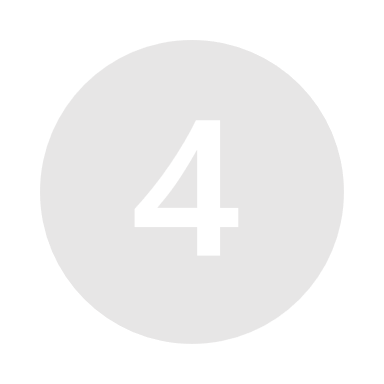 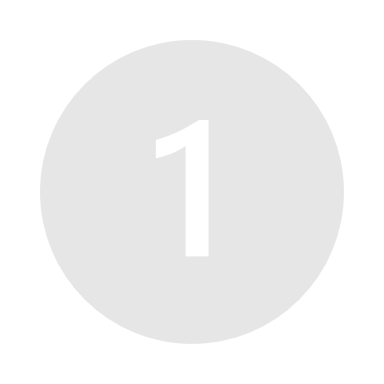 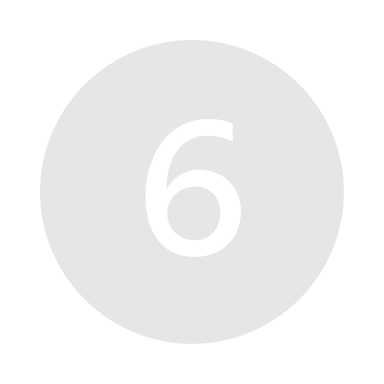 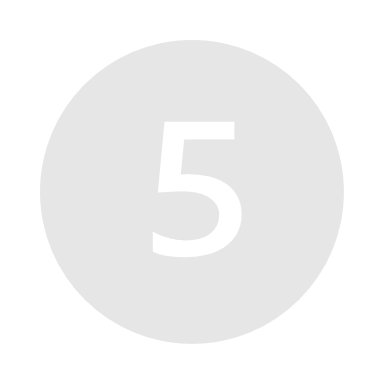 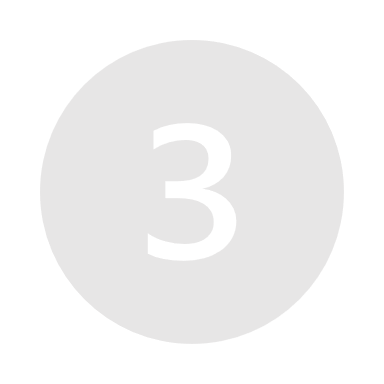 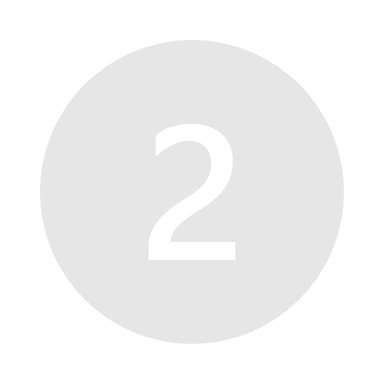 This is how the evaluation will generate the evidence to answer evaluation questions“Assembly” instructionsHow this step is going to help youFirst, think about the INITIATIVE itself and make sure you have a good understanding what it is about and entails. Map out:The reasons WHY the initiative is needed and WHAT it is aiming to achieve.Include HOW you think the initiative will achieve its goals and what RESOURCES this will require.Mapping out the logic behind the initiative will help you creating a common understanding of how the initiative works and what responsibilities it entails. Having a single page visual may also help you communicating the initiative – both internally and externally – in a concise and compelling way.You can use the template on page 3 to map out your initiative. The numbers on the left are only a guidance on how to approach linking up the different elements. Examples are provided in the boxes and can be overwritten.Then, think about what information you will need to answer the following evaluation questions:How well has the initiative been implemented?To what extent has the initiative achieved its intended outcome(s)?How is the initiative contributing to digital inclusion?Evaluation questions help to keep the evaluation focused. They reflect the purpose of the evaluation as well as your and your stakeholder’s information needs.Use your mapped out initiative to identify the outputs and outcomes you need to assess in order to answer the questions.Aligning evaluation questions with outputs and outcomes of the initiative will help you ensuring your evaluation is systematic and designed in a way that it will be able to answer the questions at the end.Aligning evaluation questions with outputs and outcomes of the initiative will help you ensuring your evaluation is systematic and designed in a way that it will be able to answer the questions at the end.For answering the first question, you can consider what goods or services your initiative directly produces (outputs). If you completed the template on page 1, then you have already identified relevant outputs under ‘How is the initiative going to achieve change?’.Aligning evaluation questions with outputs and outcomes of the initiative will help you ensuring your evaluation is systematic and designed in a way that it will be able to answer the questions at the end.For answering the second question, you need to consider the changes you expected to see as a result of the initiative (outcomes) and how you will know whether or not changes have indeed occurred. If you completed the template on page 1, then you have already identified relevant outcomes under ‘What immediate changes are expected to happen as a result of the initiative?’ and ‘What changes are expected to happen with some time as a result of the initiative?’.For answering the third question, you need to consider the digital inclusion goal(s) the initiative is aiming for. If you completed the template on page 1, then you have already identified the goal(s) under ‘What is/are the initiative(s) goals?’.For each output, outcome and goal you need to consider indicators based on which you will be able to judge whether or not outputs, outcomes and goals have been achieved or how well they have been achieved.Evaluation questions require you to make judgements and indicators will help you determine what information needs to be collected to be able to make judgements.Then think about how you will be able to collect information for each indicator. This can include already existing information (e.g. existing database, which can be either your own or from a different source). If you are collecting new information (e.g. through a survey or interviews), consider when and how often you need to collect the information. For example, to detect change you may want to collect information before and after the initiative to see whether the initiative made any difference.Knowing what secondary data is already available and useful for your evaluation can save you time and money. Also, deciding on a method for your data collection early will help you planning and communicating your evaluation activities in a timely and appropriate way.Finally, you need to think about what resources (e.g. funds, staff time, capabilities, etc.) you will need to carry out your planned evaluation activities (e.g. interviews, survey, analysis, report writing, etc.).Including resources in your evaluation planning will help you ensure your planned evaluation activities are feasible and affordable for you.You can use the template on page 4 to align evaluation questions with relevant outputs, outcomes and goals, and associated indicators, data collection methods and required resources. Work from the left to the right. Examples are provided in the boxes and can be overwritten.What does your organisation, INZ and other stakeholder need to know?What outputs and outcomes (identified on the previous page) refer to this question?How will we know this was achieved?
(How will we measure this?)How will we collect the information?How often and when do we need to collect the information?What resources will be required for this task?How is the initiative contributing to digital inclusion?Improved ACCESSe.g. % self-reported ability to go online anytime needede.g. participant survey question(s)e.g. at the first and last session of the course1 FTE survey design, administration and analysisHow is the initiative contributing to digital inclusion?Improved SKILLSe.g. % self-reported ability to solve problems faced onlinee.g. participant survey question(s)e.g. at the first and last session of the course1 FTE survey design, administration and analysisHow is the initiative contributing to digital inclusion?Improved TRUSTe.g. % self-reported awareness of online safety and riskse.g. participant survey question(s)e.g. at the first and last session of the course1 FTE survey design, administration and analysisHow is the initiative contributing to digital inclusion?Improved MOTIVATIONe.g. % perceptions of benefits gained from using the internete.g. participant interviewe.g. before and after attending the coursee.g. 1 FTE to prepare, conduct and write up interview notesTo what extent has the initiative achieved its intended outcome(s)?e.g. participants’ connectedness improvede.g. # social media accounts, group membershipse.g. focus groupe.g. before, right after and 6-months after the coursee.g. 1 FTE to prepare, conduct and summarise discussionTo what extent has the initiative achieved its intended outcome(s)?e.g. participants’ confidence improvede.g. % self-reported confidence levele.g. focus groupe.g. before, right after and 6-months after the coursee.g. 1 FTE to prepare, conduct and summarise discussionTo what extent has the initiative achieved its intended outcome(s)?e.g. participants practiced new skillse.g. % self-reported frequency using each skille.g. participant interviewe.g. after attending the coursee.g. 1 FTE to prepare, conduct and write up interview notesTo what extent has the initiative achieved its intended outcome(s)?e.g. interest in course increasede.g. # registrations per month, waitliste.g. registration systeme.g. ongoinge.g. IT system, 0.5 FTE to administer/respond to queriesHow well has the initiative been implemented?e.g. courses deliverede.g. # courses/ sessions deliverede.g. internal systeme.g. whenever new course is established and every sessione.g. IT system, 0.5 FTE to maintain the systemHow well has the initiative been implemented?e.g. target group reachede.g. participants’ demographicse.g. registration forme.g. once at registratione.g. online platform, 0.5 FTE to administerHow well has the initiative been implemented?e.g. participants completed coursese.g. # participants attending all sessionse.g. attendance checklist/ monitoringe.g. every sessione.g. online platformHow well has the initiative been implemented?e.g. right data collectede.g. admin and/or qualitative data, survey responsee.g. 1 FTE to collate/analysis the data and write report